THE BUCHAREST UNIVERSITY OF ECONOMIC STUDIES ADMINISTRATION AND PUBLIC MANAGEMENT FACULTY ADMINISTRATION AND PUBLIC MANAGEMENT DEPARTMENT INTERNATIONAL CENTRE FOR PUBLIC MANAGEMENT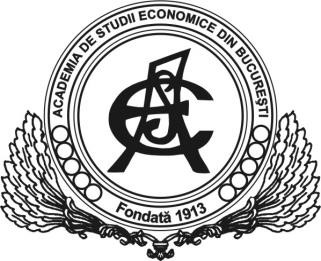 ADMINISTRAŢIEŞI MANAGEMENT PUBLICN0. 30/2018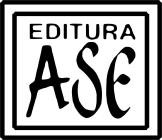 ADMINISTRAȚIE ȘI MANAGEMENT PUBLICRăspunderea pentru articolele publicate în acest volum aparţine în exclusivitate autorilor.The responsability for the articles published in this journal belongs to the authors, exclusively.ISSN 1583-9583Editura ASEPiaţa Romană nr. 6, sector 1, cod 010374, Bucureşti, România Telefon: +4(021) 319.19.00 / int. 146, 401www.ase.ro www.editura.ase.ro editura@ase.roForewordRomania goes through a process of transformation of higher education, both determined by applying the provisions of the National Education Law and the need for the involvement of higher education in achieving the objectives of European Strategy 2020. The goals of the European Union underline the fact that the European Higher Education Area and European Research Area are the main pillars of a Europe of knowledge.A modern, transparent, flexible and efficient public administration, as a prerequisite for structural transformation of the Romanian society, requires mainly professionalizing the public system by attracting young professionals to civil service, trained and determined to implement the principles of modern public management and the values of the European administrative space.In this context, the Faculty of Administration and Public Management aims to find solutions that address these challenges by updating and adapting innovative capacities to changes in the national and international socio-economic environment.The journal ”Administratie și Management Public” makes an important contribution to increasing the visibility of our faculty nationally and internationally and represents an example of our contributions for improving the quality of higher education in the field of administrative sciences within the Bucharest University of Economic Studies. Over the years, there have been published in the journal, studies and research papers of great novelty and value, submitted by specialists in administration and public management, both in academia and public institutions and authorities from Romania and abroad.Professor Elvira NICA, Ph.D. Dean of the Faculty of Administration and Public ManagementBudgetary revenue structure at central level of public administration in the federal countriesNataliia REKOVA1, Iryna DOLOZINA2, Vitalii NITSENKO3, Yurii ZAITSEV4, Victor ZAMLYNSKYI5Abstract: Indicators of the central government budgets were analysed in the article with use of calculation of shares of various categories and subcategories of revenues for the purpose of identification of structural features and the directions of structural transformation of budgetary revenue at central level of public administration in the federal countries from 2000 till 2015. The similarity and distinction of structures were revealed during the cluster hierarchical analysis and calculation of the Ryabtsev index. It is proved that there is no unambiguous interrelation between federal type of governance and sources of revenue of central budget. It was also revealed that budgetary revenues in the developed federal states were stabler whereas the most essential structural changes were noted in the countries with emerging economy, and the common phenomenon was distribution of receipts from taxes on income and profit and also taxes on internal operations with goods and services between budgets of various levels and also fixing taxes on the international operations to the central budget. It is found that significantly the tendency to changing in level of fiscal decentralization in federal states is not observed, except for the Russian Federation, in which financial autonomy of regions and local authorities testifies more likely about financial (so – and administrative) centralization.Keywords: budgetary revenues, fiscal policy, central budgets, structure, structural changes, dsitinctions.JEL: Е62, Н61, Н71, Н77DOI: 10.24818/amp/2018.30-031		Professor	PhD,	Donetsk	National	Technical	University,	Pokrovsk,	Ukraine; natarekova@gmail.com2 Associate Professor, Donetsk National Technical University, Pokrovsk, Ukraine; dolozirina@gmail.com3 Associate Professor PhD, Odessa I.I.Mechnikov National University, Odessa, Ukraine; vitaliinitsenko@gmail.com4 Associate Professor PhD, Kharkiv Petro Vasylenko National Technical University of Agriculture, Kharkiv, Ukraine; zaycev31044@gmail.com,5 Associate Professor PhD, Odessa National Politechnic University, Odessa, Ukraine; zam.agrariy@gmail.comIntroductionThe choice of rational quantitative parameters and qualitative characteristics of the budgetary policy is one of the major government decisions which define the prospects of development of national economies in the long term. The volume of revenues to budgets of various levels as well as financial capacities of governments in the solution of tasks of public administration and ensuring countrie's financial sovereignty depend on revenue structure, types and rates of taxes, an order of tax base calculation, income from state ownership and providing administrative services etc. On the other hand, the level of a tax burden, model of financial behavior, comparative effectiveness of state and municipal property management, an order of distribution of tax and non-tax revenue between budgets of various levels influence health of economic climate, sharpness of political conflicts within the country between the center and territories, define degree of political responsibility of the power to electorate and conscientiousness of tax and budgetary discipline.The fundamental and complex problematic character of groundation of rational combination of the principles and the purposes, requirements and opportunities, level of fiscal decentralization and neccessity of strengthening control for accumulation and use of financial resources forces both the academic and bureaucratic elite to look for the decision in historical experience and to pay attention to other states' success stories. The specified circumstances encourage drawing closer attention to realization of various national approaches to creation of the budgetary system, first of all its central government level.Metodological remarksLiterature reviewQuestions of effective budgeting remain relevant for scientists always. Among the most important it is necessary to say about comparative researches of budgetary policy's effectiveness and public finance management (Davey K., 2003, Bal-Domanska B., 2002 and 2004, Hallerberg M. et al, 2007, Guess G., Leloup L., 2010, Popesko et al etc.), achievement of a good public finance performance (KhanA. and Hildreth W., 2002, Broadway R. and Shah A., 2007, Lienert I., 2009 etc.), effects of fiscal decentralization and local budgets performance (Schroeder L., 2007, Mikesell J., 2007, Alam M., 2010, Fritz V. et al., 2011, Hedger E. and Lopes A., 2011, Bird R., 2012, Jimenez B., 2014, and others). At the same time most of them are about a case-study whereas the large-scale comparative researches of quantitative parameters of budgets which are of critical importance for finding directions of the budgetary system institutional development remain outside the scietifical interests now.It is obvious that as the budget is a financial tool of public governance so its quantitative parameters and the budgetary policy content significantly depend on two factors. First of them is the level of state intervention in social and economic processes which, by large, is defined by the volume of the powers takenby public institutes. The second one is features of distribution of the powers mentioned above within a power vertical. In terms of law and political sciences it is reflected in forms of governance and primarily in a degree of autonomy of local authorities from central. It is possible to assume with confidence that the difference in quantitative and qualitative features of the budgetary systems in the federal and unitary countries will be noticeable but, and that is more important, the fundamental difference in interpretation of theoretical prerequisites and results of a research of the budgetary systems in these two groups of the countries has to become an initial prerequisite of the analysis. On the other hand, the truth is also that any of institutional or economic forms are not stiffened and changes eventually (Draskovic et al., 2017). It means that in certain situations these differences can be erased.Thus, the object area of research of the budgetary systems can be divided into several parts: structure and mechanisms of the budgetary system (qualitative aspect) and indicators of budgetary performance (quantitative aspect). Choosing quantitative characteristics of the budget as the general subject of the analysis we face need of the further choice between absolute and structural measures of public finance performance, between a budgetary revenues, expences and interrelation between them, between studying of the object in dynamics or statics.1.2 Research objectives and methodologyAim of this research is to identificate of structural features and the directions of transformation of structure of budgetary revenue at central level of public administration in the federal states from 2000 till 2015.For achievement of this aim the following objectives were established asfollow:to process statistical material for assessment of structure of budgetaryrevenue. As a statistical basis of the research data of the IMF on public finance of a number of the federal countries (Austria, Germany, Belgium, Canada, the USA, India, the Russian Federation, Switzerland, Argentina, Brazil, Mexico, Bosnia and Herzegovina, Malaysia) were used. Data on absolute values of revenue of cnetgral government budgets in national currencies were processed that allowed calculation of the corresponding budgets structure indicators in 2000, 2005, 2010, 2015. Five- year intervals were chosen randomly, but owing to similarity of electoral cycles of change of governments, and respectively, possible changes of the principles of the budgetary policy, such approach quite allows monitoring of any transformations in structure of budgetary revenue categories. Unfortunately, owing to lack of data, not all selections formed as identical by the size, however their addition with information of national statistics was not done proceeding from need to provide comparability of basic data. It is also necessary to pay attention to the fact that in tables given below the main categories (taxes, grants, other revenue) are not always disclosed in categories of lower order, i.e. basic data are not always classified completely that influences results of assessment of structural changes dynamics.to analyse dynamics of revenue’s structural changes for centreal governments’ budgets in federal states. Assessment of economic structure transformation was done with use of the Ryabtsev index (Ryabtsev V., Chudilin G., 2011). Let  и  are vectors of shares of each analyzed category of revenue in the budget of a certain level respectively during the studied and basic period. Then extent of structural changes can be estimated as: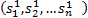 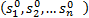 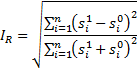 The choice of the Ryabtsev index among other quadratic indexes (The Gallagher Index, The Monroe index, The Gatev index, The Szalai index, The Aleskerov–Platonov index) was caused by two circumstances – its sensitivity to small selections and existence of a scale of assessment of structural distinctions (tab. 1) that allowed interpreting the received coefficients without use of the comparative analysis.Table 1. Scale of assessment of structural distinctions by the Ryabtsev index(Source: Ryabtsev V., Chudilin G., 2001)to analyse similarity and distinctions of revenue’s structure. As not only categories of budgetary revenue (tax revenues, transfers, own non-tax income) but also their subcategories are of great importance for assessment of distinction of structures, the hierarchical cluster analysis (a method of single-linkage clustering with Euclidean distances) according to the recommendations of Jain A. et al. (1999), Berkhin P. (2006) in a Statistica 10 package was applied to the solution of this task.Revenue structures of central government budgets in the federal countriesProceeding from the data provided in tab. 2 the main source of revenues of central budgets in the federal countries except for Germany were tax revenues – their share in 2000 had 66.3% of all incomes averaged.Table 2. Central budgets’ structure of revenue in 2000, %** hereinafter: grey colored cells contain values that differs from 0;** hereinafter: AUT – Austria; BEL – Belgium; DEU – Germany; AUS – Australia; CAN – Canada, CHE – Switzerland, USA – United States, IND – India, MYS – Malaysia, RUS –Russian Federation, ARG – Argentina, BRA – Brazil, MEX – Mexico (Source: own calculation on the basis of IMF data)As a part of these receipts the main part was taxes on income, profit and capital gains as well as taxes on operations with goods and services. Only in Russia and India in comparison with other countries receipts from taxes on the international operations were rather more significant (first of all, duties on energy resources in Russia, oil products and diamonds – in India). It is worth noting that in the majority of the countries contributions to social insurance were a significant source of income of budgets (rather in off-budget special funds). The exception in the form of absence of such special funds at the federal level was shown byMalaysia and Australia. It should be noted also the fact that membership in the EU meant lack of a national customs tariff in Austria, Belgium and Germany.Comparison of federal budgets's revenue structure in 2005 (tab. 3) with 2000 data demonstrated some increase in importance of tax revenues and reduction of the importance of non-tax income (over the countries over which there are data both on 2000 and 2005, except Russia). In post-crisis 2010 the average level of tax revenues in federal budgets has decreased all countries till 58.8%. Its declination in Brazil (-33 percentage points in comparison with 2000) and Mexico (-22.1 percentage points) became the most cardinal (tab. 4).Table 3. Central budgets’ structure of revenue in 2005, %* hereinafter: BIH – Bosnia and Herzegovina; Source: calculated on the basis of IMF data (Source: own calculation on the basis of IMF data)Table 4. Central budgets’ structure of revenue in 2010, %(Source: own calculation on the basis of IMF data)Among other important structural changes of 2010 in comparison with previous years it is necessary to pay attention on: 1) further profit of state corporations increase in revenue structure of the Russian, Brasilian and Mexican central budgets, and to a lesser extent – growth in revenue from federal property in the USA; 2) refusal of payroll taxes in Bosnia and Herzegovina; 3) decrease in the importance of taxes on the international operations in all countries.In 2015 further decrease in a share of tax revenue (tab. 5), even without the United Arabic Emirates which indicator was only 1,2%, and growth of a share of payments on social insurance were noted.Table 5. Central budgets’ structure of revenue in 2015, %* hereinafter: ARE – United Arab Emirates (Source: own calculation on the basis of IMF data)In a section of the countries it should be noted reduction of the importance of receipts from taxes on internal operations with goods and services and increase from taxes on external operations in Argentina.More detailed joint analysis of these tables and fig. 1a allows to allocate the following groups of the countries on similarity of budgetary revenue structure at the level of central government in 2000.2000 central40central 20054035	35303025252020151510|	MYS IND AUS USA CAN MEX DEU RUS BRA ARG СHE BEL AUTa)central 20104010AUS IND RUS BIH DEU USA CAN BRA BEL СHE AUTb)central 20157035	6030	5025	4020	3015	2010	105IND AUS RUS USA CAN DEU MEX BRA BIH BEL СHE AUTc)0ARE RUS AUS USA CAN MEX BRA DEU BIH ARG СHE BEL AUTd)Figure 1. Clusters of countries by central budgets’ structure of revenue in: a) 2000; b) 2005; c) 2010; d) 2015.(Source: own researchesThe first group contained countries in which tax revenues made 3/4 budget revenues of the central government, and taxes on income and profit and taxes on operations with goods and services were the main subcategory of tax revenues in the central budget (India and Malaysia). Distinctive feature of this group is the fact that remained 1/4 of income were own non-tax receipts, first of all, from use of federal property.The second group is more non-uniform and it is possible to allocate several subgroups of lower order within it. Specific characteristics of formation of federal revenues of Australia were as following: the share of tax revenues was the highest (nearly 90%) of the analyzed countries; 2/3 of them were taxes on income of natural persons and profit of corporations; besides, as already it has been noted above, in Australia function of social security was not assigned to the federal government.Approximately identical shares of the main budget revenues can be considered as a similar line of two countries wich were in the next group (the USA and Canada): level of tax revenues (60-70%), from which more than a half was the share of taxes on income and the capital, low value of own non-tax receipts (up to10%) and lack of reverse grants from budgets of states and local budgets to federal. Feature of formation of revenues in Mexico's federal budget was high (about 80%) share of tax revenues which, unlike other countries, was fomed by taxes on commercial operations with goods and services (62.1% of all federal revenues of Mexico in 2000) and also the importance of social contributions and income from federal property for formation of cumulative financial resources of the central government. As for Germany, in 2000 it was the only federal country in which the share of tax revenue of the federal budget was less than 50% while the main part of receipts were obligatory contributions for social insurance (57%). In structure of revenues of Russian federal budget in 2000 the share of taxes on income and profit was the lowest on selection (11.5%) at rather lower share of tax component in incomes in comparison with other countries. The most part of tax revenues was formed by reciepts of taxes on a trade turnover and excise taxes. Traditionally (for the countries of the former USSR) the central government bears a burden of social security that caused the high importance of social contributions (28.8%). Structure of revenues of federal budgets of Brazil and Argentina were in many respects similar to the Russian. The main differences consisted in lower importance of state ownership and smaller importance of taxes on the international operations in generation of federal revenues. Common features of formation of federal budget's revenues in Belgium, Austria and Switzerland were following: level of tax revenues is 55-65% and the main part from which are taxes on operations with goods and services; a high share of social payments in the cumulative federal budget at the low importance of income from property and providing administrative services.Though there were some changes in grouping of the countries in 2005- 2015 in comparison with 2000 (fig. 1 b-d), but they generally were not connected with cardinal transformations in mechanisms of the budgetary policies. In 2010 in Australia and India the highest levels of tax income in structure of financial resources of federal budgets were noted (according 91.6% and 81.2%) though it is necessary to pay attention that India had shown growth in 6.2 percentage points which was a consequence of economic growth whereas change of a share of this subcategory in Australia (+2.7 percentage points) rather had random character. There were Russia and Bosnia and Herzegovina in group of the countries in which a budget forming role both taxes on goods and services and on the international operations played in 2010. At the same time the dependence from state corporations (first of all, Gazprom) in formation of the budget strengthened in Russia (the share of own non-tax receipts has made 26.3%). In a complex the specified circumstances caused some rearrangement of cluster structure of the countries (fig. 1c) though as well as in 2005 it is impossible to concern it as cardinal. Analyzing data of 2015 (fig. 1d) it should be noted that difference degree between the countries decreased in group 2 (in terms of 2000), however due to specifics of the United Arabic Emirates and the Russian Federation the scale of distances between the main clusters grew in general (in 2000-2010 the level of Euclidean distance did not exceed 40 whereas in 2015 it equaled to 60).Dominating part of federal revenues in the United Arabic Emirates was occupied by own non-tax receipts, including those in the form of fund of the sovereign wealth created of the assignments from profit on oil sales. Besides, regarding tax revenues the federal budget was formed only by taxes on internal and international operations with goods and services. In Russia the form of accumulation of wealth from export of energy resources differs from the United Arabic Emirates a little – it is the profit of the state corporations in the fuel sector, however sharp growth (from 2.4% to 20.6%) of reverse grants became essential change in revenue structure of the Russian federal budget in 2015.As for a question of assessment of dynamics of structural transformations (tab. 6), proceeding from the actual values of the index of Ryabtsev the revenue structures of federal budgets changed in the most way in the Russian Federation, Argentina, Brazil and Mexico, i.e. the countries with emerging economies which were very sensitive to external shocks and internal contradictions.Table 6. Ryabtsev indexes of change of central budgets' revenue structure* 2010 by 2000; ** 2015 by 2010(Source: own researches)Important structural changes in comparison with previous years happened in formation of revenues of federal budgets in Mexico (the share of taxes on internal operations with goods with services decreased by 31.9 percentage points and the importance of own non-tax federal revenues increased at the same time), Argentina (the share of tax income leveled down by 12.2 percentage points, the share of taxes on goods and services – by 15.9, revenues for nation-wide social security grew by 7.7 percentage points) and Brazil (reduction of a tax revenues share by 25.9 percentage points against the background of the simultaneous growth of own non-tax revenues share by 19.0 percentage points as well as revenues for obligatory state insurance – by 6.9 percentage points).ConclusionsGeneralizing the received results, it is necessary to draw a number of conclusions:the received vectors of revenues structures of the central government budgets in the federal countries show lack of unambiguous interrelation between type of state system and sources of income of budgets;the budgetary revenue structures in the developed federal states are stabler whereas the most essential structural changes are noted in the countries with emerging economies;the common phenomenon is distribution of receipts from taxes on income and profits and taxes on internal operations with goods and services between budgets of various levels and also fixing of a several taxes to budgets of certain levels (taxes on the international operations – the central budget, the property taxes – regional and local budgets);the significant tendency to increase in level of fiscal decentralization in federal states was not observed, except for the Russian Federation, in which financial autonomy of regions and local authorities testifies more likely about financial (as well as administrative) centralization;At the end it is critical to accent that the accuracy of the received results in essential measure depends on completeness and structurization of basic data that raises requirements to formation of government financial statistics internationally. It will also be expedient to develop the studied issue in line with a research of compliance between quantitative indices of budgets and features of institutional structure of the budgetary system in each of the analyzed countries.ReferencesAlam, M. (ed). (2010). Municipal infrastructure financing. Innovative practices from developing countries. Commonwealth Secretariat Local Government Reform Series No. 2. Retrieved from: https://searchworks.stanford. edu/view/10376867Bal-Domanska, B. (2002). Application of Mahalanobis Distance in the Analysis of the Structure of Budgetary Revenue of Counties. [In Polish]. Prace Naukowe Akademii Ekonomicznej we Wrocławiu, 950, pp. 52-60Bal-Domanska, B. (2004). Classification of Counties by Budgetary Revenue Levels and Structure. [In Polish]. Prace Naukowe Akademii Ekonomicznej we Wrocławiu, 1023, pp. 324-331.Berkhin, P. (2006). A survey of clustering data mining techniques: Jacob Kogan, Charles Nicholas, and Marc Teboulleeds. Grouping Multidimensional Data: Recent Advances in Clustering, pp. 25-71, Springer.Bird, R.M. (2012). Subnational taxation in large emerging countries: BRIC plus one. Institute on Municipal Finance and Governance Paper on Municipal Finance and Governance, 6. Munk School of Global Affairs. IMFG,Toronto. Retrieved from: https://munkschool.utoronto.ca/imfg/uploads/ 185/bird_imfg_no._6_r5_online.pdfBroadway, R. & Shah, A.(2007). Intergovernmental Fiscal Transfers: Principles and Practice. Washington, DC: World Bank. Retrieved from: http://siteresources.worldbank.org/PSGLP/Resources/IntergovernmentalFis calTransfer s.pdfDraskovic, M., Milica, D., Mladen, I., & Chigisheva, O. (2017). Preference of institutional changes in social and economic development. Journal of International Studies, 10(2), pp. 318-328.Khan, A. & Hildreth, W. B. (ed.). (2002). Budget theory in the public sector.Westport, Connecticut, London, Quorum books.Davey, K. (Ed). (2003). Fiscal Autonomy and Efficiency: Reforms in the Former Soviet Union (Lgi Fellowship Studies). Budapest, Open Society Institute.Fritz, V., Hedger, E. & Lopes, A. (2011). Strengthening Public Financial Management in Postconflict Countries. Washington, DC: World Bank. Retrieved from: http://siteresources.worldbank.org/INTPREMNET/ Resources/EP54.pdfGuess, G.M. & Leloup, L,T. (2010). Comparative public budgeting. Albany, NY University of New York Press.Hallerberg, M., Strauch, R., & Von Hagen, J. (2007). The design of fiscal rules and forms of governance in European Union countries. European Journal of Political Economy, 23 (2), pp. 338-359. DOI: http://dx.doi.org/10.1016/ j.ejpoleco.2006.11.005.International Monetary Fund Government Finance Statistics (GFS). Retrieved from: http://data.imf.org/?sk=FA66D646-6438-4A65-85E5-C6C4116C44 16Jain, A., Murty M. N. & Flynn, P. (1999). Data clustering: A review.ACM Computing Surveys 31(3), pp. 264-323.Jimenez, B. S. (2014). The Fiscal Performance of Overlapping Local Governments. Public Finance Review, 43(5), pp. 606-635. https://doi.org/10.1177/ 1091142114535836Lienert, I. (2009). Modernizing Cash Management. Technical Notes and Manuals. Washington, DC: IMF. Retrieved from: http://blog-pfm.imf.org/ pfmblog/fad-technical-notes-and-manuals-on-public-financial management.html.Mikesell, J.L. (2007). Fiscal administration in local government: an overview: Shah, A. (ed.) Local budgeting, public sector governance and accountability series, pp. 15-51. The World Bank, Washington, DC.OECD (2009). Government at a Glance 2009, OECD Publishing, Paris. http://dx.doi.org/10.1787/9789264075061-en.Popesko, B., Kljucnikov, A., Hrabec, D., & Dokulil, J. (2016). Predictability of Business Environment within Budgeting Process-is it Connected with Fluctuations of Economy?. Economics & Sociology, 9(2), pp. 90-100.Rodden, E., Eskeland, G.S. &Litvack, J. (eds). (2003). Fiscal decentralization and the challenge of hard budget constraint. The MIT Press, CambridgeRyabtsev, V. M. & Chudilin, G. I. (2001). Regional statistics [In Russian].Moscow, MID.Schroeder, L. (2007). Forecasting local revenue and expenditures: Shah, A. (ed.) Local budgeting. Public sector  governance  and  accountability  series,  pp. 53-77. The World Bank, Washington, DC.Von Hagen, J. (2006). Fiscal rules and fiscal performance in the European Union and Japan. Monetary and Economic Studies, Institute for Monetary and Economic Studies, Bank of Japan, 24(1), pp. 25-60.SCIENTIFIC BOARDSCIENTIFIC BOARDArmenia Androniceanu, Prof. Ph.D., The Bucharest University of Economic Studies, Director of the International Centre for Public Management, Romania,John Bachtler, Prof. Ph.D., Manager Research Center of European Policy, Great BritainGeert Bouckaert, Prof. Ph.D., Public Management Institute, Leuven, BelgiumAndre Cabanis, Prof. Ph.D., Social  Science University, Toulouse, FranceFranziska Cecon, Prof. MA Ph.D., Upper Austria University of Applied Sciences, AustriaIrina Virginia Drăgulănescu, Prof. Ph.D., University of Messina, Messina, ItalyThomas Gebhardt, Prof. Ph.D., MA, Program Coordinator Centre for Policy and Management, Potsdam University, GermanyBernadine Van Gramberg, Prof. associate Ph.D. of Victoria University, Melbourne, AustraliaJaap Hoogenboezem, Prof. Ph.D., Maastricht University, NetherlandsMădălina Ivănică, European Commission, Brussels, BelgiumEdward T. Jennings, Jr. Prof. PhD, Director of International Programs, University of Kentucky, Martin School of Public Policy and Administration, Lexington, USATorben Back Jorgensen, Prof. Ph.D., Copenhagen University, DenmarkPatrick Von  Maravic, Prof. Ph.D., Postdam University, GermanyJose Ignacio Cases Mendez, Prof. Ph.D., Universidad Carlos III de Madrid, Departamente de Ciencia Politica Y Sociologia, SpainHans Van Mierlo, Prof. Ph.D., Maastricht University, NetherlandsCristina Neesham, Prof. Ph.D., University Monash, Melbourne, AustraliaPasquale Novak, Prof. Ph.D., University of Messina, Messina, ItalyGuy Peters, Prof. Ph.D., Pittsburgh University and Michigan State University, USAIon Plumb, Prof. Ph.D., former Vice-rector The Bucharest University of Economic Studies, RomaniaMarius Profiroiu, Prof. Ph.D., Vice-Rector, The Bucharest University of Economic Studies, RomaniaJulian Teicher, Prof. Ph.D., University Monash, Melbourne, AustraliaMichiel S. de Vries, Prof. Ph.D., Radboud University, Nijmegen, NetherlandsEditing TeamEditor in Chief & Editing Director:Armenia Androniceanu, Professor Ph.D.Editing members:Sofia Elena Colesca, Professor Ph.D. Alina Profiroiu, Professor Ph.D. Ruxandra-Irina Popescu, Professor Ph.D. Sorin Burlacu, Lecturer Ph.D,Oana Matilda Sabie, Lecturer Ph.D. Ştefan Gabriel Burcea, Lecturer Ph.D.Computer operator: Lucica NeleapcăMioara GamuleaReviewer: Silvia RăcaruLivia RaduThe review is B + certificated by CNCSIS, Decision No. 714/2008The journal is registered in the following international data bases: SCOPUS, EBSCO; ProQuest; ERIH+; CEEOL; ICAAP; REPEC;Ulrich Periodicals Directory; GESIS - Knowledge Base Social Sciences; PA@BABEL database – Public Administration’s database for Accessing academic publications in European Languages; Cabell’s Directory.LevelsCharacteristic of structure similiarity0.000 – 0.030Identity of structures0.031 – 0.070Very low level of distinction of structures0.071 – 0.150Low level of distinction of structures0.151 – 0.300Essential level of distinction of structures0.301 – 0.500Considerable level of distinction of structures0.501 – 0.700Very considerable level of distinctions of structures0.701 – 0.900Opposite type of structures0.901 and moreComplete antithesis of structuresCategories / Countries**AUTBELDEUAUSCANCHEUSAINDMYSRUSARGBRAMEXRevenue100.0100.0100.0100.0100.0100.0100.0100.0100.0100.0100.0100.0100.0Taxes59.664.138.788.971.054.663.075.074.455.667.970.479.0on income, profits, and capital gains27.736.817.166.754.419.957.527.041.011.517.025.134.1on payroll and workforce3.50.00.02.10.00.00.00.00.00.00.01.20.0on property0.20.30.00.00.00.01.40.10.40.22.00.10.0on goods and services28.026.721.617.90.033.53.228.923.430.943.939.862.1on internationaltransactions-0.010.00.02.21.11.31.018.97.412.84.93.64.1other taxes0.20.10.00.00.00.00.00.12.20.10.10.60.7Social contributions33.433.456.90.018.935.731.30.10.028.823.424.810.5Grants0.50.41.10.10.32.50.00.30.00.50.00.00.0from foreign govs0.00.10.00.00.00.00.00.30.00.50.00.00.0from international organizations0.30.00.10.00.00.00.00.00.00.00.00.00.0from other generalgovernment units0.20.21.00.10.02.50.00.00.00.00.00.00.0Other revenue6.42.13.311.09.87.15.724.625.615.18.74.810.5property income1.80.61.84.40.03.63.321.214.84.53.63.09.1fines, penalties, and forfeits0.00.00.00.00.00.10.10.00.60.40.30.00.1transfers not elsewhere classified1.90.00.42.60.00.61.40.03.510.20.40.70.5Categories / Countries*AUTBELDEUAUSCANCHEUSAINDBIHRUSBRARevenue100.0100.0100.0100.0100.0100.0100.0100.0100.0100.0100.0Taxes58.362.937.691.671.553.959.681.255.453.573.7Taxes on income, profits, and capital gains26.937.214.865.253.118.454.335.92.05.728.4Taxes on payroll and workforce3.30.00.00.10.00.00.00.04.00.01.3Taxes on property0.20.30.00.00.00.01.10.10.10.00.1Taxes on goods and services27.725.322.824.10.034.53.230.822.723.641.5Taxes oninternational trade and transactions0.00.00.02.21.31.11.114.426.424.21.9Other taxes0.20.10.00.00.00.00.00.00.30.00.5Social contributions32.234.258.40.021.436.236.50.233.217.723.2Grants0.60.21.00.20.43.10.00.71.02.50.0From foreign govs0.00.10.00.00.00.00.00.70.20.00.0From international organizations0.30.00.30.00.00.00.00.00.80.00.0From other general government units0.30.10.70.20.03.10.00.00.02.50.0Other revenue8.82.83.18.26.76.83.918.010.426.33.0Property income1.90.41.02.20.02.92.112.33.315.21.2Fines, penalties, and forfeits0.00.00.00.00.00.20.00.00.50.00.2Transfers not elsewhere classified1.60.00.41.30.00.51.30.00.39.30.6Categories / CountriesAUTBELDEUAUSCANCHEUSAINDBIHRUSBRAMEXRevenue100.0100.0100.0100.0100.0100.0100.0100.0100.0100.0100.0100.0Taxes57.860.639.687.969.355.852.278.651.148.947.456.9on income, profits, and capital gains26.534.814.961.652.821.247.743.46.42.221.127.6on payroll and workforce3.80.00.00.20.00.00.00.00.00.01.10.0on property0.10.40.00.00.00.00.60.10.10.00.00.0on goods and services27.225.424.624.30.033.62.821.744.921.123.127.2on internationaltransactions0.00.00.01.91.21.01.213.50.025.61.91.1other taxes0.20.00.00.00.00.00.00.00.00.00.01.0Social contributions32.435.855.50.023.036.439.30.339.020.331.411.2Grants0.60.20.90.20.30.30.00.30.42.40.00.2from foreign govs0.00.00.00.00.00.10.00.30.10.00.00.0from international organizations0.20.00.20.00.00.00.00.00.30.00.00.0from othergeneral government units0.40.10.60.20.00.20.00.00.02.40.00.2Other revenue9.23.44.111.97.57.58.520.99.528.421.231.7property income1.90.31.34.00.02.55.36.72.715.618.727.9fines, penalties, and forfeits0.00.00.00.00.00.10.00.00.61.91.00.1transfers not elsewhere classified1.80.00.31.80.01.62.00.00.96.30.71.0Categories / CountriesAUTBELDEUAUSCANCHEUSABIHRUSBRAMEXARGARE*Revenue100.0100.0100.0100.0100.0100.0100.0100.0100.0100.0100.0100.0100.0Taxes59.060.540.089.868.754.959.151.434.544.567.255.71.2on income, profits, and capital gains28.835.116.865.053.722.654.56.81.920.534.715.20.0on payroll and workforce3.80.00.00.20.00.00.00.00.01.20.00.30.0on property0.10.60.00.00.00.00.60.10.00.10.00.60.0on goods and services26.324.823.221.90.031.42.944.319.420.430.228.01.0on internationaltransactions0.00.00.02.71.50.91.10.013.22.31.38.00.2other taxes0.10.00.00.00.00.00.00.20.00.01.03.60.0Social contributions32.336.454.60.023.737.834.239.121.431.711.631.16.7Grants0.60.20.70.10.30.30.00.420.60.00.00.027.7from foreign govs0.00.00.00.00.00.10.00.40.00.00.00.00.0from internationalorganizations0.10.00.10.00.00.00.00.00.00.00.00.00.0from other general governmentunits0.40.10.70.10.00.20.00.020.60.00.00.027.7Other revenue8.02.94.710.17.37.16.79.123.523.821.213.164.5property income1.20.31.32.70.02.24.41.917.120.413.011.321.2fines, penalties, and forfeits0.00.00.10.00.00.40.00.61.31.20.30.11.9transfers not elsewhere classified1.70.00.31.60.01.31.72.11.51.45.30.04.8Countries2005/20002010/20052015/20102015/2000Austria0,0250,0080,0000,027Belgium0,0130,0230,0060,032Germany0,0230,0280,0180,025Australia0,0410,0300,0240,031Canada0,0230,0160,0070,033Switzerland0,0170,0410,0210,040USA0,0420,0710,0660,040India0,0990,090-0,131*Russian Federation0,1930,0620,2800,375Argentina---0,916Brazil0,0340,2790,0470,297Mexico--0,1570,200Bosnia and Herzegovina-0,2390,0150,238**